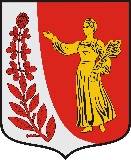 СОВЕТ ДЕПУТАТОВМУНИЦИПАЛЬНОГО ОБРАЗОВАНИЯ «ПУДОМЯГСКОЕ СЕЛЬСКОЕ ПОСЕЛЕНИЕ»ГАТЧИНСКОГО МУНИЦИПАЛЬНОГО РАЙОНАЛЕНИННГРАДСКОЙ ОБЛАСТИРЕШЕНИЕот 27.05.2021 г.                                                                                                                          №108На основании ходатайства главы Пудомягского сельского поселения и протокола заседания комиссии по присвоению звания «Почетный гражданин муниципального образования «Пудомягское сельское поселение» Гатчинского муниципального района Ленинградской области», в соответствии с Федеральным Законом от 06.10.2003 года №131-ФЗ «Об общих принципах организации местного самоуправления в Российской Федерации», решением Совета депутатов Пудомягского сельского поселения от 27.03.2014 года №283 «Об утверждении звания «Почетный гражданин муниципального образования «Пудомягское сельское поселение» Гатчинского муниципального района Ленинградской области», руководствуясь Уставом Пудомягского сельского поселения и регламентом совета депутатов Пудомягского сельского поселения, Совет депутатов Пудомягского сельского поселения,РЕШИЛ:1.	Присвоить звание «Почетный гражданин» муниципального образования «Пудомягское сельское поселение» Гатчинского муниципального района Ленинградской области» (посмертно) Мелехину Дмитрию Антоновичу.2. Настоящее решение вступает в силу с момента принятия, подлежит официальному опубликованию в газете «Гатчинская правда», и размещению на официальном сайте администрации Пудомягского сельского поселения.Глава Пудомягского сельского поселения                                                          Л.И. Буянова Об присвоении звания «Почетный гражданин муниципального образования «Пудомягское сельское поселение» Гатчинского муниципального района Ленинградской области (посмертно) Мелехину Дмитрию Антоновичу